Памятка  для родителейО социально-психологическом тестированиив образовательных организацияхУважаемые родители!  Здоровье ребенка – самое большое счастье для родителей. Но, к сожалению, все больше и больше подростков начинают употреблять табак, алкоголь и наркотики (далее ПАВ-психоактивные вещества). Родителям, как правило, бывает сложно обнаружить ранний опыт употребления наркотиков ребенком, пока употребление еще не переросло в необратимую стадию – болезнь, пока не сформировалась зависимость. Социально-психологическое тестирование (далее – СПТ) носит, прежде всего, профилактический характер, и призвано удержать молодежь от первых "экспериментов" с наркотиками.СПТ не выявляет подростков, употребляющих наркотики. Оно не предполагает постановки какого-либо диагноза Вашему ребенку. Задача тестирования – выявить у детей личностные (поведенческие, психологические) особенности, которые при определенных обстоятельствах могут стать  (или уже стали) значимыми факторами риска употребления ПАВ. Преобладание факторов защиты способствует развитию психологической устойчивости ребенка: Способность сказать «НЕТ!»Противостоять трудностям, давлению обстоятельствСтремление к сохранению собственного физического и психического здоровья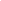 Снижение вероятности возникновения зависимого поведенияПсихологическое благополучиеПолученные результаты носят прогностический, вероятностный характер. В обобщенном виде они будут использованы при планировании профилактической работы как в образовательной организации, где учится Ваш ребенок.Акцентируем Ваше внимание, что социально-психологическое тестирование является добровольным и анонимным. Тестирование позволяет не только выявить соотношение этих факторов, но и в последствии узнать сильные стороны ребенка, чтобы сделать упор на их развитие и помочь ребенку противостоять окружающим обстоятельствам.Уважаемые родители! Мы предлагаем Вам включиться в работу по ранней профилактике вовлечения подростков в употребление наркотиков и просим Вас дать согласие на участие Ваших детей в тестировании.Нужно ли тестирование Вам, Вашей семье?Да – если Вы понимаете значимость этой проблемы и необходимость активных действий в этой ситуации.Вы можете сами проявить инициативу – предложите ребенку участвовать в программе социально-психологического тестирования!Не стесняйтесь этого – любая профилактика в ваших интересах!Помните: чем раньше Вы заметите неладное, тем легче будет справиться с бедой. Проблему легче предотвратить, чем справиться с ней!